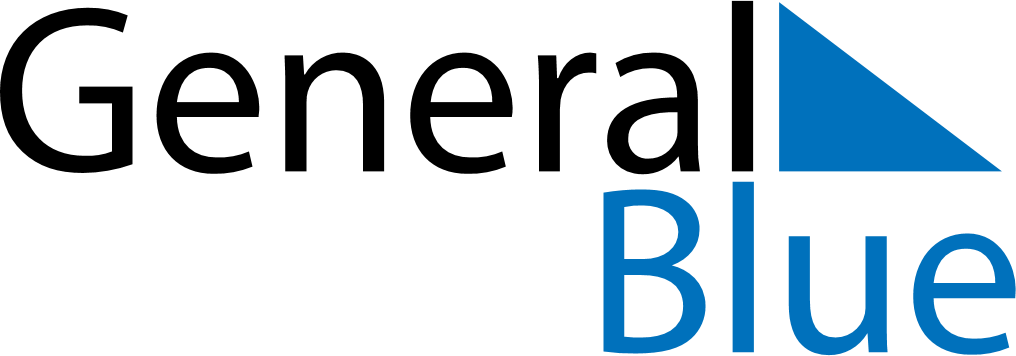 Weekly CalendarDecember 23, 2024 - December 29, 2024Weekly CalendarDecember 23, 2024 - December 29, 2024Weekly CalendarDecember 23, 2024 - December 29, 2024Weekly CalendarDecember 23, 2024 - December 29, 2024Weekly CalendarDecember 23, 2024 - December 29, 2024Weekly CalendarDecember 23, 2024 - December 29, 2024MondayDec 23TuesdayDec 24TuesdayDec 24WednesdayDec 25ThursdayDec 26FridayDec 27SaturdayDec 28SundayDec 296 AM7 AM8 AM9 AM10 AM11 AM12 PM1 PM2 PM3 PM4 PM5 PM6 PM